Agenda – Kick-off meeting Project title: Strengthening of master curricula in water resources management for the Western Balkans HEIs and stakeholders Acronym: SWARMProject number:597888-EPP-1-2018-1-RS-EPPKA2-CBHE-JP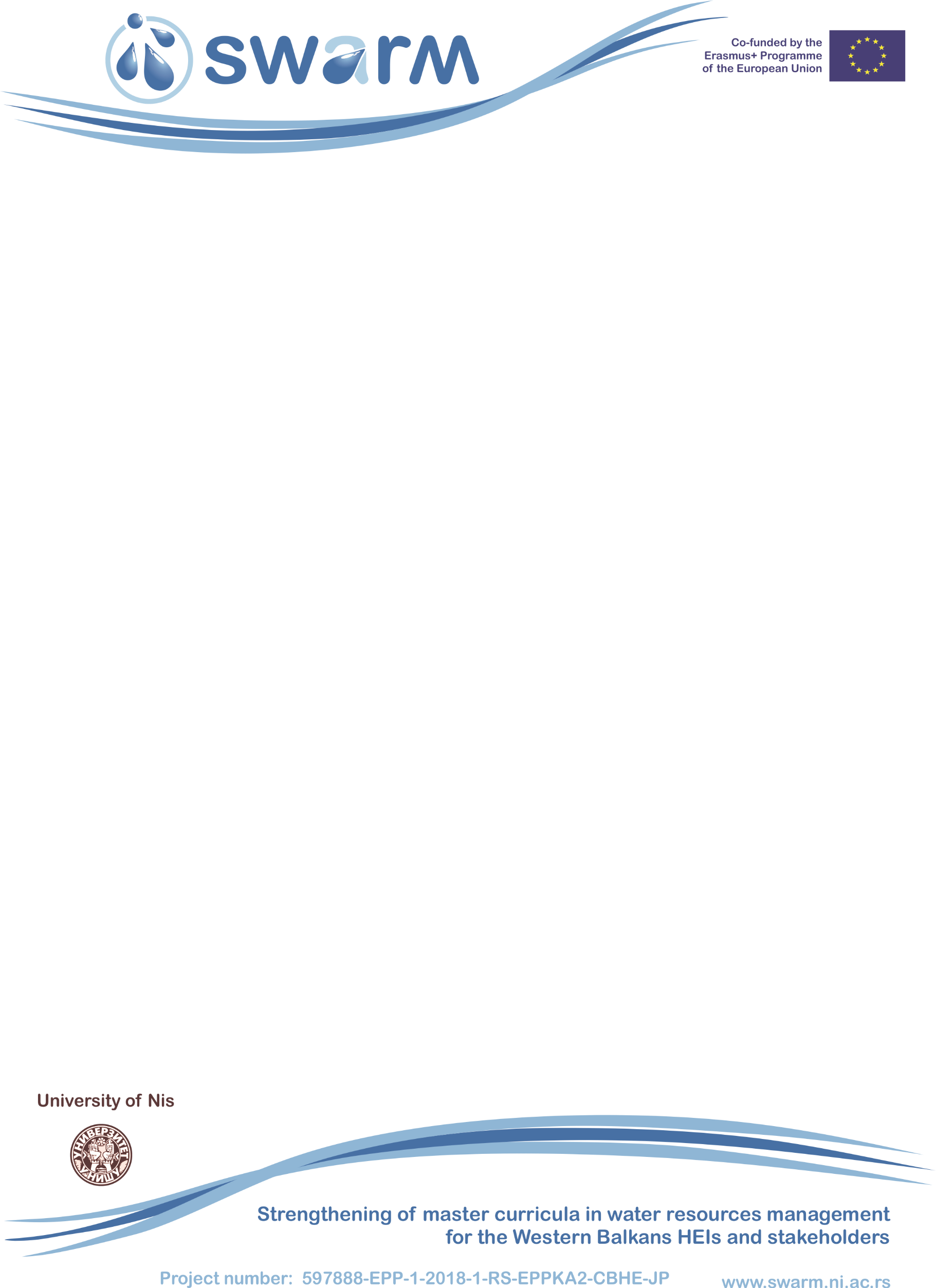 Work packageTitle7Project management ActivityTitle7.1Kick-off meetingDates20th and 21st December 2018 (Arrival date: 19th December, Departure date: 22nd December 2018)CityNišMeeting venueUniversity of Niš, Rectorate buildingAddressUniverzitetski trg 2Thursday, 20th December 2018Thursday, 20th December 2018Thursday, 20th December 2018Thursday, 20th December 2018Thursday, 20th December 2018Thursday, 20th December 2018Rectorate Building, University of Niš, Univerzitetski trg 2, NišRectorate Building, University of Niš, Univerzitetski trg 2, NišRectorate Building, University of Niš, Univerzitetski trg 2, NišRectorate Building, University of Niš, Univerzitetski trg 2, NišRectorate Building, University of Niš, Univerzitetski trg 2, NišRectorate Building, University of Niš, Univerzitetski trg 2, Niš10:00-10:30SWARM participants registrationSWARM participants registrationSWARM participants registrationSWARM participants registrationSWARM participants registrationFirst Session - Opening (Open for academic public and press) (Great Hall)First Session - Opening (Open for academic public and press) (Great Hall)First Session - Opening (Open for academic public and press) (Great Hall)First Session - Opening (Open for academic public and press) (Great Hall)First Session - Opening (Open for academic public and press) (Great Hall)First Session - Opening (Open for academic public and press) (Great Hall)10:30-10:40Welcome speechesWelcome speechesWelcome speechesVesna Lopičić, Vice-Rector of the University of NišVesna Lopičić, Vice-Rector of the University of Niš10:40-11:00Short presentation of the University of Niš (UNI)Short presentation of the University of Niš (UNI)Short presentation of the University of Niš (UNI)Zoran Nikolić, University of NišZoran Nikolić, University of Niš11:00-11:30SWARM project presentationSWARM project presentationSWARM project presentationMilan Gocić, University of Niš, Project CoordinatorMilan Gocić, University of Niš, Project Coordinator11:30-12:00Coffee break (Entrance Hall) Coffee break (Entrance Hall) Coffee break (Entrance Hall) Coffee break (Entrance Hall) Coffee break (Entrance Hall) Second Session - Introducing project management, monitoring, reporting, financial reporting and technical details (Room 8)Second Session - Introducing project management, monitoring, reporting, financial reporting and technical details (Room 8)Second Session - Introducing project management, monitoring, reporting, financial reporting and technical details (Room 8)Second Session - Introducing project management, monitoring, reporting, financial reporting and technical details (Room 8)Second Session - Introducing project management, monitoring, reporting, financial reporting and technical details (Room 8)Second Session - Introducing project management, monitoring, reporting, financial reporting and technical details (Room 8)12:00-12:30Project finance and financial reportingProject finance and financial reportingProject finance and financial reportingSaša Nikolić, Milan Gocić, University of NišSaša Nikolić, Milan Gocić, University of Niš12:30-12:50Dissemination and sustainabilityDissemination and sustainabilityDissemination and sustainabilityMilan Gocić, University of NišMilan Gocić, University of Niš12:50-13:10Project website and project management platform presentationProject website and project management platform presentationProject website and project management platform presentationLjiljana Jevremović, University of NišLjiljana Jevremović, University of Niš13:10-14:00Buffet lunch (Rectorate Building Restaurant) Buffet lunch (Rectorate Building Restaurant) Buffet lunch (Rectorate Building Restaurant) Buffet lunch (Rectorate Building Restaurant) Buffet lunch (Rectorate Building Restaurant) Third Session – Partner presentations with special emphasis on their higher education research potential and practices, as well as role in SWARM (Room 8)Third Session – Partner presentations with special emphasis on their higher education research potential and practices, as well as role in SWARM (Room 8)Third Session – Partner presentations with special emphasis on their higher education research potential and practices, as well as role in SWARM (Room 8)Third Session – Partner presentations with special emphasis on their higher education research potential and practices, as well as role in SWARM (Room 8)Third Session – Partner presentations with special emphasis on their higher education research potential and practices, as well as role in SWARM (Room 8)Third Session – Partner presentations with special emphasis on their higher education research potential and practices, as well as role in SWARM (Room 8)14:00-15:30University of Natural Resources and Life Sciences, Vienna (BOKU)University of Natural Resources and Life Sciences, Vienna (BOKU)University of Natural Resources and Life Sciences, Vienna (BOKU)Michael TritthartMichael Tritthart14:00-15:30Norwegian University of Life Sciences (NMBU)Norwegian University of Life Sciences (NMBU)Norwegian University of Life Sciences (NMBU)Zakhar MaletskyiZakhar Maletskyi14:00-15:30Aristotle University of Thessaloniki (AUTh)Aristotle University of Thessaloniki (AUTh)Aristotle University of Thessaloniki (AUTh)Panayotis Prinos, Skoulikaris CharalamposPanayotis Prinos, Skoulikaris Charalampos14:00-15:30University of Architecture, Civil Engineering and Geodesy (UACEG)University of Architecture, Civil Engineering and Geodesy (UACEG)University of Architecture, Civil Engineering and Geodesy (UACEG)Petar FilkovPetar Filkov14:00-15:30University of Rijeka (UNIRIFCE)University of Rijeka (UNIRIFCE)University of Rijeka (UNIRIFCE)Barbara KarleušaBarbara Karleuša14:00-15:30Universidade de Lisboa (UL)Universidade de Lisboa (UL)Universidade de Lisboa (UL)Maria Manuela PortelaMaria Manuela Portela15:30-17:15University of Novi Sad (UNS)University of Novi Sad (UNS)University of Novi Sad (UNS)Srđan Kolaković, Igor PeškoSrđan Kolaković, Igor Peško15:30-17:15University of Sarajevo (UNSA)University of Sarajevo (UNSA)University of Sarajevo (UNSA)Emina HadžićEmina Hadžić15:30-17:15Dzemal Bijedic University of Mostar (UNMO)Dzemal Bijedic University of Mostar (UNMO)Dzemal Bijedic University of Mostar (UNMO)Suad Špago, Mili SelimotićSuad Špago, Mili Selimotić15:30-17:15University of Pristina in Kosovska Mitrovica (UPKM)University of Pristina in Kosovska Mitrovica (UPKM)University of Pristina in Kosovska Mitrovica (UPKM)Đurica MarkovićĐurica Marković15:30-17:15Technical College of Applied Sciences Urosevac with temporary seat in Leposavic (TCASU)Technical College of Applied Sciences Urosevac with temporary seat in Leposavic (TCASU)Technical College of Applied Sciences Urosevac with temporary seat in Leposavic (TCASU)Predrag StanojevićPredrag Stanojević15:30-17:15University of Montenegro (UoM)University of Montenegro (UoM)University of Montenegro (UoM)Goran SekulićGoran Sekulić15:30-17:15Public Water Management Company “Vode Vojvodine” (PWMCVV)Public Water Management Company “Vode Vojvodine” (PWMCVV)Public Water Management Company “Vode Vojvodine” (PWMCVV)Olivera GavrilovićOlivera Gavrilović17:15-17:30Conclusions of the day Conclusions of the day Conclusions of the day Conclusions of the day Conclusions of the day 19:30Social event: Dinner at a national restaurant (Meze) Social event: Dinner at a national restaurant (Meze) Social event: Dinner at a national restaurant (Meze) Social event: Dinner at a national restaurant (Meze) Social event: Dinner at a national restaurant (Meze) Friday, 21st December 2018Friday, 21st December 2018Friday, 21st December 2018Friday, 21st December 2018Friday, 21st December 2018Friday, 21st December 2018Friday, 21st December 2018Friday, 21st December 2018Rectorate Building, University of Niš, Univerzitetski trg 2, NišRectorate Building, University of Niš, Univerzitetski trg 2, NišRectorate Building, University of Niš, Univerzitetski trg 2, NišRectorate Building, University of Niš, Univerzitetski trg 2, NišRectorate Building, University of Niš, Univerzitetski trg 2, NišRectorate Building, University of Niš, Univerzitetski trg 2, NišRectorate Building, University of Niš, Univerzitetski trg 2, NišRectorate Building, University of Niš, Univerzitetski trg 2, NišFourth Session - WPs and action plan (Room 38, 2nd floor)Fourth Session - WPs and action plan (Room 38, 2nd floor)Fourth Session - WPs and action plan (Room 38, 2nd floor)Fourth Session - WPs and action plan (Room 38, 2nd floor)Fourth Session - WPs and action plan (Room 38, 2nd floor)Fourth Session - WPs and action plan (Room 38, 2nd floor)Fourth Session - WPs and action plan (Room 38, 2nd floor)Fourth Session - WPs and action plan (Room 38, 2nd floor)9:30-10:00Establishing of the project management structures (Steering Committee - SC, Project Management Committee - PMC, Quality Assurance Committee - QAC, WP Leaders)Establishing of the project management structures (Steering Committee - SC, Project Management Committee - PMC, Quality Assurance Committee - QAC, WP Leaders)Establishing of the project management structures (Steering Committee - SC, Project Management Committee - PMC, Quality Assurance Committee - QAC, WP Leaders)Establishing of the project management structures (Steering Committee - SC, Project Management Committee - PMC, Quality Assurance Committee - QAC, WP Leaders)Milan Gocić, University of NišMilan Gocić, University of NišMilan Gocić, University of Niš10:00-11:45WP1 presentation (Analysis of water resources management in the Western Balkan region) – Coordinator: BOKUWP1 presentation (Analysis of water resources management in the Western Balkan region) – Coordinator: BOKUWP1 presentation (Analysis of water resources management in the Western Balkan region) – Coordinator: BOKUWP1 presentation (Analysis of water resources management in the Western Balkan region) – Coordinator: BOKUKurt Glock, University of Natural Resources and Life Sciences, ViennaKurt Glock, University of Natural Resources and Life Sciences, ViennaKurt Glock, University of Natural Resources and Life Sciences, Vienna10:00-11:45WP2 presentation (Development of competence-based curricula aligned with EU trends) – Coordinator: AUThWP2 presentation (Development of competence-based curricula aligned with EU trends) – Coordinator: AUThWP2 presentation (Development of competence-based curricula aligned with EU trends) – Coordinator: AUThWP2 presentation (Development of competence-based curricula aligned with EU trends) – Coordinator: AUThPanayotis Prinos, Aristotle University of Thessaloniki Panayotis Prinos, Aristotle University of Thessaloniki Panayotis Prinos, Aristotle University of Thessaloniki 10:00-11:45WP3 presentation (Development of trainings for professionals in water sector) - Coordinator: UPKMWP3 presentation (Development of trainings for professionals in water sector) - Coordinator: UPKMWP3 presentation (Development of trainings for professionals in water sector) - Coordinator: UPKMWP3 presentation (Development of trainings for professionals in water sector) - Coordinator: UPKMĐurica Marković, University of Pristina in Kosovska Mitrovica Đurica Marković, University of Pristina in Kosovska Mitrovica Đurica Marković, University of Pristina in Kosovska Mitrovica 10:00-11:45WP4 presentation (Implementation of developed master curricula and trainings) - Coordinator: NMBUWP4 presentation (Implementation of developed master curricula and trainings) - Coordinator: NMBUWP4 presentation (Implementation of developed master curricula and trainings) - Coordinator: NMBUWP4 presentation (Implementation of developed master curricula and trainings) - Coordinator: NMBUZakhar Maletskyi, Norwegian University of Life Sciences Zakhar Maletskyi, Norwegian University of Life Sciences Zakhar Maletskyi, Norwegian University of Life Sciences 10:00-11:45WP5 presentation (Quality assurance and monitoring) - Coordinator: ULWP5 presentation (Quality assurance and monitoring) - Coordinator: ULWP5 presentation (Quality assurance and monitoring) - Coordinator: ULWP5 presentation (Quality assurance and monitoring) - Coordinator: ULMaria Manuela Portela, Universidade de Lisboa Maria Manuela Portela, Universidade de Lisboa Maria Manuela Portela, Universidade de Lisboa 10:00-11:45WP6 presentation (Dissemination and exploitation) - Coordinator: UNIWP6 presentation (Dissemination and exploitation) - Coordinator: UNIWP6 presentation (Dissemination and exploitation) - Coordinator: UNIWP6 presentation (Dissemination and exploitation) - Coordinator: UNISlaviša Trajković, University of NišSlaviša Trajković, University of NišSlaviša Trajković, University of Niš10:00-11:45WP7 presentation (Project management) - Coordinator: UNIWP7 presentation (Project management) - Coordinator: UNIWP7 presentation (Project management) - Coordinator: UNIWP7 presentation (Project management) - Coordinator: UNIMilan Gocić, University of NišMilan Gocić, University of NišMilan Gocić, University of Niš11:45-12:15Coffee break (Entrance Hall) Coffee break (Entrance Hall) Coffee break (Entrance Hall) Coffee break (Entrance Hall) Coffee break (Entrance Hall) Coffee break (Entrance Hall) Coffee break (Entrance Hall) 12:15-12:35Project Management, Reporting and National Erasmus+ Office monitoringProject Management, Reporting and National Erasmus+ Office monitoringProject Management, Reporting and National Erasmus+ Office monitoringProject Management, Reporting and National Erasmus+ Office monitoringDarko Milogorić, Erasmus+ office SerbiaDarko Milogorić, Erasmus+ office SerbiaDarko Milogorić, Erasmus+ office Serbia12:35-13:00Overview of the first project year: work plan, tasks and obligations of partnersOverview of the first project year: work plan, tasks and obligations of partnersOverview of the first project year: work plan, tasks and obligations of partnersOverview of the first project year: work plan, tasks and obligations of partnersMilan Gocić, University of NišMilan Gocić, University of NišMilan Gocić, University of Niš13:00-13:30Administrative issues (meeting with the EU HEIs) Administrative issues (meeting with the EU HEIs) Administrative issues (meeting with the EU HEIs) Administrative issues (meeting with the EU HEIs) Milan Gocić, University of NišMilan Gocić, University of NišMilan Gocić, University of Niš13:30-14:00Administrative issues (meeting with the WB HEIs) Administrative issues (meeting with the WB HEIs) Administrative issues (meeting with the WB HEIs) Administrative issues (meeting with the WB HEIs) Milan Gocić, University of NišSlaviša Trajković, University of NišMilan Gocić, University of NišSlaviša Trajković, University of NišMilan Gocić, University of NišSlaviša Trajković, University of Niš14:00-14:30General discussion and closing the meetingGeneral discussion and closing the meetingGeneral discussion and closing the meetingGeneral discussion and closing the meetingGeneral discussion and closing the meetingGeneral discussion and closing the meetingGeneral discussion and closing the meeting